В соответствии с пунктом 3 части 1 статьи 16 Федерального закона от 06 октября 2003 г. № 131-ФЗ «Об общих принципах организации местного самоуправления в Российской Федерации», решением Думы Пермского муниципального округа Пермского края от 28 декабря 2022 г. № 94 «О    ликвидации функциональных органов администрации Пермского муниципального района как юридических лиц», решением Думы Пермского муниципального округа Пермского края от 29 ноября 2022 г. № 48 «Об    учреждении комитета имущественных отношений администрации Пермского муниципального округа Пермского края и утверждении Положения о комитете имущественных отношений администрации Пермского муниципального округа Пермского края», решением Думы Пермского муниципального округа Пермского края от 22 декабря 2022 г. № 76 «Об утверждении Положения о порядке управления, владения и распоряжения имуществом, находящимся в муниципальной собственности Пермского муниципального округа Пермского края», распоряжением администрации Пермского муниципального округа Пермского края от 17 января 2023 г. №  СЭД-2023-299-01-01-07.С-10 «Об определении уполномоченных органов по  управлению и распоряжению муниципальным имуществом Пермского муниципального округа Пермского края»: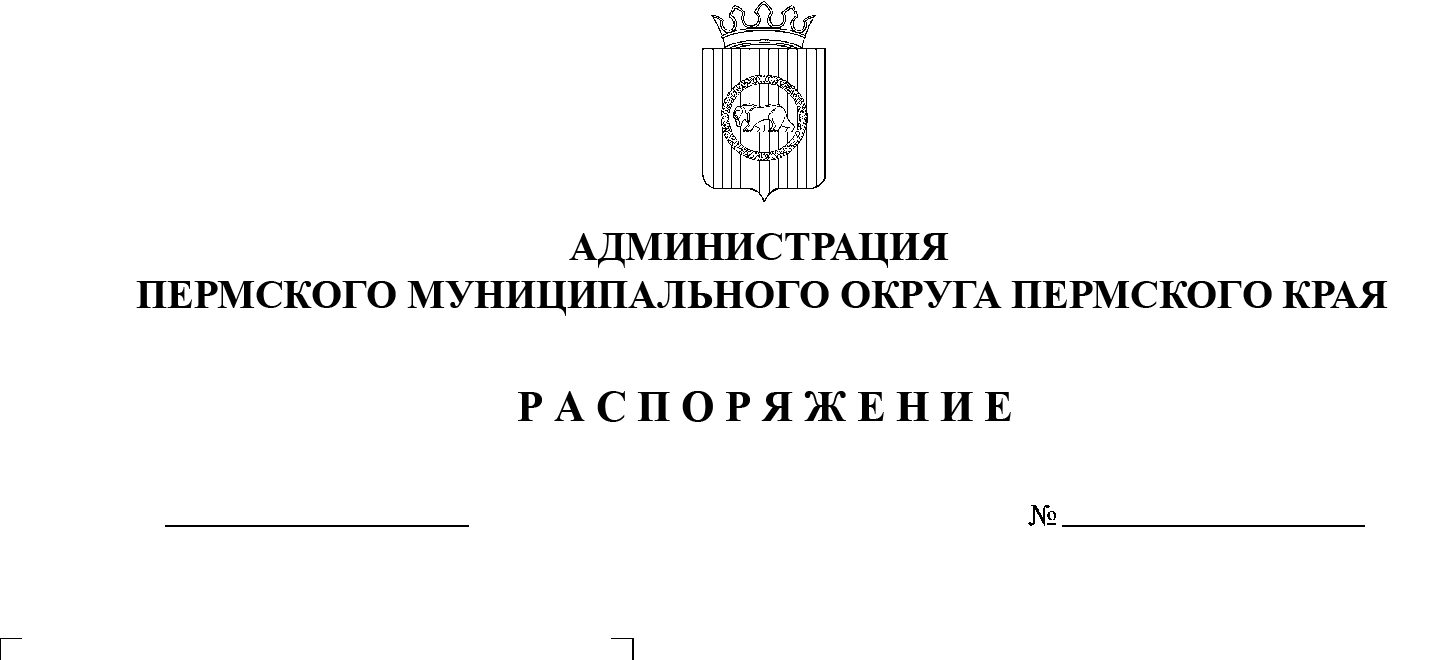 Администрации Пермского муниципального округа Пермского края в лице:комитета имущественных отношений администрации Пермского муниципального округа Пермского края (далее – Комитет) – осуществить полномочия по изъятию имущества (за исключением объектов жилищного фонда) с баланса ликвидируемого юридического лица – управления социального развития администрации Пермского муниципального района, ИНН 5948054461 – в казну Пермского муниципального округа;управления жилищных отношений администрации Пермского муниципального округа Пермского края – осуществить полномочия по изъятию имущества жилищного фонда с баланса ликвидируемого юридического лица –  управления социального развития администрации Пермского муниципального района, ИНН 5948054461 – в казну Пермского муниципального округа.Управлению социального развития администрации Пермского муниципального района в лице председателя ликвидационной комиссии согласовать с муниципальным казенным учреждением «Центр бухгалтерского учета Пермского муниципального округа» передачу имущества, указанного в   подпунктах 1.1, 1.2 пункта 1 настоящего распоряжения, с баланса ликвидируемого юридического лица по актам приема-передачи в казну Пермского муниципального округа.Комитету закрепить имущество (за исключением объектов жилищного фонда) на баланс управления социального развития администрации Пермского муниципального округа Пермского края.Опубликовать (обнародовать) настоящее распоряжение в бюллетене муниципального образования «Пермский муниципальный округ» и разместить на официальном сайте Пермского муниципального округа в информационно-телекоммуникационной сети Интернет (www.permraion.ru).Настоящее распоряжение вступает в силу со дня его подписания и распространяется на правоотношения, возникшие с 01 января 2023 г.6.   Контроль за исполнением настоящего распоряжения возложить на   заместителя главы администрации Пермского муниципального округа Пермского края Гладких Т.Н.Глава муниципального округа						    В.Ю. Цветов